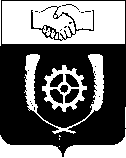   РОССИЙСКАЯ ФЕДЕРАЦИЯ                                  АДМИНИСТРАЦИЯМУНИЦИПАЛЬНОГО РАЙОНА             КЛЯВЛИНСКИЙ             Самарской области            РАСПОРЯЖЕНИЕ 16.02.2024 г. № 32_            О внесении изменений в распоряжение администрации муниципального района Клявлинский от 10.03.2022 г. № 31 «О комиссии по проверке документов, предоставляемых  сельскохозяйственными товаропроизводителями, организациями агропромышленного комплекса, крестьянскими (фермерскими) хозяйствами, сельскохозяйственными кооперативами, индивидуальными предпринимателями, юридическими лицами и организациями потребительской кооперации, осуществляющими свою деятельность на территории муниципального района Клявлинский Самарской области в целях получения мер государственной поддержки»В связи с кадровыми изменениями и целях организации работы в рамках реализации переданных государственных полномочий по поддержке сельскохозяйственного производства, в соответствии с Федеральным законом от 06.10.2003 № 131-ФЗ «Об общих принципах организации местного самоуправления в Российской Федерации», Законом Самарской области от 03.04.2009 № 41-ГД «О наделении органов местного самоуправления на территории Самарской области отдельными государственными полномочиями по поддержке сельскохозяйственного производства», постановлением Правительства Самарской области от 12.02.2013 № 30 «О мерах, направленных на поддержку сельскохозяйственного производства за счёт средств областного бюджета, в том числе формируемых за счёт поступающих в областной бюджет средств федерального бюджета»: Внести в распоряжение администрации муниципального района Клявлинский от 10.03.2022 г. № 31 «О комиссии по проверке документов, предоставляемых  сельскохозяйственными товаропроизводителями, организациями агропромышленного комплекса, крестьянскими (фермерскими) хозяйствами, сельскохозяйственными кооперативами, индивидуальными предпринимателями, юридическими лицами и организациями потребительской кооперации, осуществляющими свою деятельность на территории муниципального района Клявлинский Самарской области в целях получения мер государственной поддержки» (далее – распоряжение) следующие изменения:Приложение № 1 к распоряжению изложить в редакции согласно приложению к настоящему распоряжению.Разместить настоящее распоряжение на официальном сайте администрации муниципального района Клявлинский в информационно-коммуникационной сети «Интернет».Настоящее распоряжение вступает в силу со дня его принятия.Контроль за выполнением настоящего распоряжения возложить на заместителя Главы района по сельскому хозяйству – руководителя Управления сельского хозяйства администрации муниципального района Клявлинский  Абаева В.А.Исайчева Е.В.         Приложение  к распоряжению                                                                  администрации муниципального                                                                    района Клявлинский Самарской области                                                                  от 16.02.2024 г. № 32 Приложение № 1 к распоряжению                                                                  администрации муниципального                                                                    района Клявлинский Самарской области                                                                  от 10.03.2022 г. № 31 СОСТАВ Комиссии по проверке документов, предоставляемых  сельскохозяйственными товаропроизводителями, организациями агропромышленного комплекса, крестьянскими (фермерскими) хозяйствами, сельскохозяйственными кооперативами, индивидуальными предпринимателями, юридическими лицами и организациями потребительской кооперации, осуществляющими свою деятельность на территории муниципального района Клявлинский Самарской области в целях получения мер государственной поддержки (далее - Комиссия)Глава муниципального района Клявлинский П.Н. Климашов Абаев Владимир Андреевич-заместитель Главы района по сельскому хозяйству-руководитель управления сельского хозяйства администрации муниципального района Клявлинский - председатель КомиссииИсайчева Елена Владимировна-ведущий юрист Муниципального автономного учреждения «Многофункциональный центр предоставления государственных и муниципальных услуг» муниципального района Клявлинский Самарской области – секретарь КомиссииЧлены КомиссииЧлены КомиссииЧлены КомиссииСомов Евгений Владимирович-агроном Управления сельского хозяйства администрации муниципального района Клявлинский Самарской областиСомова Татьяна Леонидовна-зоотехник  Управления сельского хозяйства администрации муниципального района Клявлинский Самарской областиЛапина Галина Викторовна-заместитель начальника отдела бухгалтерского учета и отчетности по сельскому хозяйству администрации муниципального района КлявлинскийКичаева Ольга Николаевна-экономист управления сельского хозяйства администрации муниципального района Клявлинский